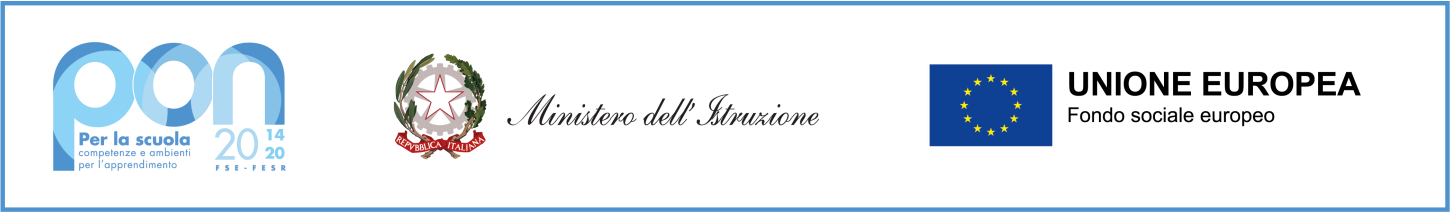 Fondi Strutturali Europei – Programma Operativo Nazionale “Per la scuola, competenze e ambienti perl’apprendimento” 2014-2020. Asse II - Infrastrutture per l’istruzione – Fondo Europeo di Sviluppo Regionale (FESR)– REACT EU.Asse V – Priorità d’investimento: 13i – (FESR) “Promuovere il superamento degli effetti della crisi nel contesto della pandemia di COVID-19 e delle sue conseguenze sociali e preparare una ripresa verde, digitale e resiliente dell’economia” – Obiettivo specifico 13.1: Facilitare una ripresa verde, digitale e resiliente dell'economia - Azione 13.1.4 “Laboratori green, sostenibili e innovativi per le scuole di Secondo ciclo”CNP: 13.1.4A-FESRPON-CA-2022-98CUP: B39J22000360006         OGGETTO: Dichiarazione di insussistenza di cause di incompatibilitàIl /La sottoscritto/a ________________________________________-nato/a  __________________________Il _____________________residente a________________________cap______________________________ VIA__________________________TEL_______________________CELL._____________________________e-Mail_____________________________________________C.F.___________________________________vendo preso visione dell’Avviso di selezione indetto dal Dirigente  Scolastico del Liceo Scientifico P.S. Mancini    per la  selezione nell’ambito del Progetto PON-FESR  con codice     13.1.4A-FESRPON-CA-2022-98  di  progettista/ collaudatore CONSAPEVOLEdelle  sanzioni penali richiamate dall’art.76 del D.P.R. 28-12-2000 n.445,  in caso di dichiarazioni mendaci e delladecadenza dei benefici eventualmente conseguenti al provvedimento emanato  sulla base di dichiarazioni non veritiere,di cui all’art.75 del D.P.R. 28.12.2000 n.445 ai sensi e per gli effetti dell’art. 47 del citato D.P.R. 445/2000, sotto lapropria responsabilitàDICHIARADi non trovarsi in nessun delle condizioni di incompatibilità previste dalle Disposizioni  e Istruzioni  per l’attuazioneDelle iniziative cofinanziate dai Fondi Strutturali europei 2014/2020, ovvero di:di non essere collegato , né come socio né come titolare , a ditte  o società interessate alla partecipazionealla gara di appalto;di essere a conoscenza che le figure di progettista e collaudatore sono incompatibili e, quindi, di aver presentato la candidatura  per una sola figura, pena l’esclusione.Dichiara inoltre, di non essere parente o affine entro il quarto grado  del legale rappresentante  del Liceo  Scientifico P.S. Mancini o i altro personale incaricato della valutazione dei curricula per la nomina delle risorse umane necessarie alla Realizzazione del Piano Integrato  FESR di cui trattasi.LUOGO E DATA_______________________FIRMA_________________________________